Об утверждении состава комиссии по проведению торгов в целях заключения договоров на установку и эксплуатацию рекламных конструкций на территории города Канска       На основании решения Канского городского Совета депутатов Красноярского края от 27.01.2011 № 14-85 «О правилах установки и эксплуатации рекламных конструкций на территории города Канска», постановления администрации города Канска от 12.12.2013 № 1804 «Об утверждении положения о порядке проведения торгов в целях заключения договоров на установку и эксплуатацию рекламных конструкций на территории города Канска», постановления Канского городского Совета депутатов Красноярского края от 29.05.2013 № 48-96П «О делегировании депутата Канского городского Совета депутатов четвертого созыва в состав комиссии по проведению торгов в целях заключения договоров на установку и эксплуатацию рекламных конструкций на территории города Канска», постановления Канского городского Совета депутатов Красноярского края от 25.06.2014 № 62-43П «О делегировании депутата Канского городского Совета депутатов четвертого созыва в состав комиссии по проведению торгов в целях заключения договоров на установку и эксплуатацию рекламных конструкций на территории города Канска», руководствуясь статьями 30,35 Устава города Канска, ПОСТАНОВЛЯЮ:   1. Утвердить состав комиссии по проведению торгов в целях заключения договоров на установку и эксплуатацию рекламных конструкций на территории города Канска согласно приложению к настоящему постановлению       2. Консультанту главы города по связям с общественностью отдела организационной работы,  делопроизводства, кадров и муниципальной службы  администрации г. Канска (Н.И. Никонова), разместить настоящее постановление на официальном сайте администрации города Канска в сети интернет. 3.  Контроль  за    исполнением    настоящего   постановления   возложить на  заместителя главы  города по правовому и организационному обеспечению, управлению муниципальным  имуществом  и градостроительству  - начальника УАСИ администрации г. Канска А.В. Котова.4.    Постановление вступает в силу  со  дня  подписания.Глава города Канска                                                                                    Н. Н. Качан     Приложение 1                                                               к постановлению администрации г. Канска                                                                                      от 07.07.2014  № 1028Состав Комиссии по проведению торгов в целях заключения договоров на установку и эксплуатацию рекламных конструкций на территории города КанскаКотов                                      Заместитель главы города по правовому  и                Александр Васильевич        организационному обеспечению, управлению                                                муниципальным имуществом и градостроительству –                                                начальник УАСИ администрации г. Канска,                                                 председатель КомиссииАпанович                               Начальник отдела архитектуры                Татьяна Анатольевна           – заместитель начальника УАСИ администрации г.                                                Канска, заместитель председателя КомиссииТкачёва                                  Главный специалист по вопросам землепользования и                      Надежда Васильевна             муниципальным торгам УАСИ администрации                                                 г. Канска, секретарь КомиссииЧлены Комиссии:  Спиридонова                          Начальник земельного отдела  МКУ «КУМИ г.Наталья Юрьевна                  Канска»Дворниченко 	    Главный специалист по вопросам размещения    Елена Владимировна            сооружений УАСИ администрации г. КанскаПечерский Юрий                   Депутат Канского городского Совета четвертого Андреевич                              созываДжегет Андрей	  Депутат Канского городского Совета четвертогоВитальевич	  созыва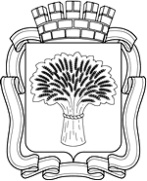 Российская ФедерацияАдминистрация города Канска
Красноярского краяПОСТАНОВЛЕНИЕРоссийская ФедерацияАдминистрация города Канска
Красноярского краяПОСТАНОВЛЕНИЕРоссийская ФедерацияАдминистрация города Канска
Красноярского краяПОСТАНОВЛЕНИЕРоссийская ФедерацияАдминистрация города Канска
Красноярского краяПОСТАНОВЛЕНИЕ07.07.2014 г.                   №1028